Insurance Coverage Statement Name of Provider: Amber MarsolekThe Minnesota Rule governing family child care indicates that “A provider shall have a certificate of insurance for the residence for general liability coverage for bodily injury in the amount of at least $100,000 per person and $250,000 per occurrence. If the provider has…lesser limits or no liability coverage, the provider shall give written notice…to parents…”This is to notify you that at the present time:__X__ I carry general liability insurance that meets the requirements of the Minnesota Family Child Care Rule._____  I do not carry general liability insurance on my business._____  I carry a lesser limit liability coverage than stated in the Rule at the level of $______________.Provider Signature: _____________________________          Date: _______________________Please sign below to indicate you have read and understand this notice.Parent Signature: _______________________________	Date: ________________________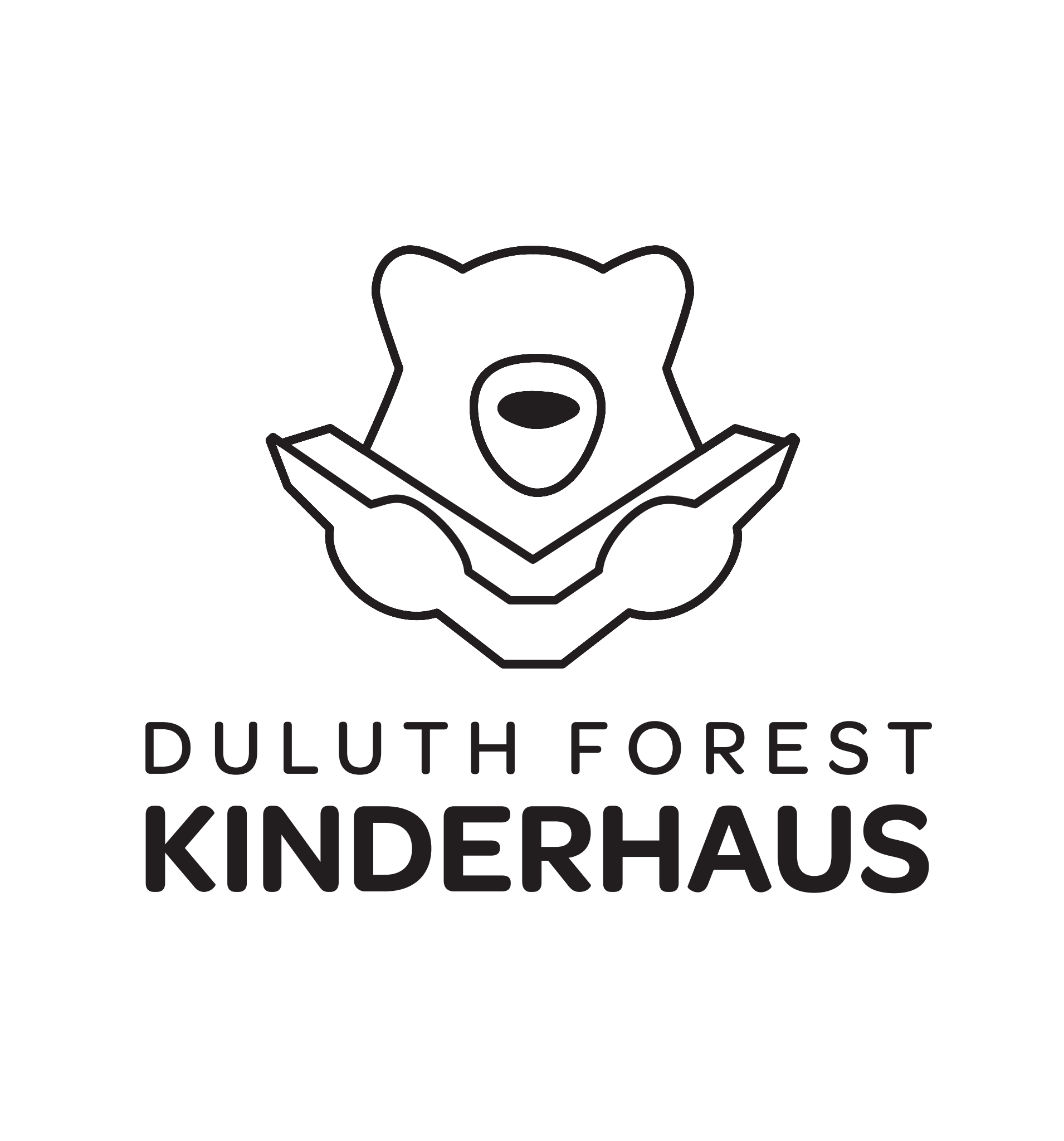 